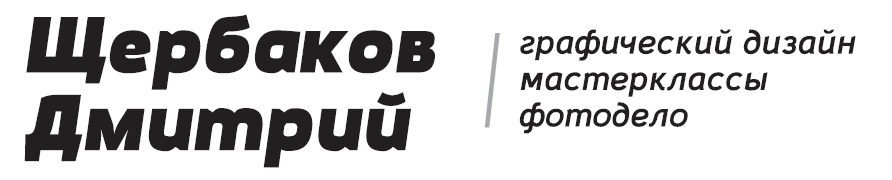 ТЕХНИЧЕСКОЕ ЗАДАНИЕ:             Разработка Flash баннера Приложение № ___ 
от « ___ » _______________ 200__ г.к Договору № _____ от « ___ » _________ 200__ г.Сроки исполнения:Дата предоставления чернового варианта: __________________Дата предоставления финального варианта: ________________ 14. Дата составления брифа: _______________________________Исполнитель:	Заказчик:_____________________ ()	_____________________  (_________________)М.П.	М.П.ПараметрОписаниеРазмеры и формат баннера Максимальный объем файла баннера Целевая аудитория:Суть рекламного послания:Текст:Пожелания по сюжету:Цветовая палитра (при наличии бренд-бука, либо описания фирменного стиля, прирепить к письму):Стиль (мультипликация, фото- реалистичный, текстовый, смешанный):Характер (строгий, солидный, спокойный, веселый, динамичный, кричащий)Обязательные элементы (фото, графические материалы, логотип, телефон, адрес и т.п., необходимое прикрепить к письму):Анимационный сюжет (распишите на каждую сцену что хотите видеть, тексты, графика, наполнение)________________________________________________________________________________________________________________________________________________________________________________________________________________________________________________________________________________